ПРОЄКТ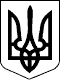 ВЕЛИКОСЕВЕРИНІВСЬКА СІЛЬСЬКА РАДА
КРОПИВНИЦЬОГО РАЙОНУ КІРОВОГРАДСЬКОЇ ОБЛАСТІДВАНАДЦЯТА СЕСІЯВОСЬМОГО СКЛИКАННЯРІШЕННЯвід «»  жовтня 2021 року               	№с.Велика СеверинкаПро включення об’єктів нерухомого та рухомогомайна до переліку другого типу	Відповідно до постанови Кабінету Міністрів України від 10 серпня 2004 року № 1037, від 21 грудня 2001року № 1713, частини першої статті 15 Закону Ураїни«Про оренду державного та комунального майна» та клопотання Великосеверинівської СВТК,СІЛЬСЬКА РАДА ВИРІШИЛА:1.Включити до переліку другого типу об’єкти нерухомого та рухомого майна, а саме:1.1. Об’єкти нерухомого майна згідно додатку 1.1.2. Об’єкти рухомого майна згідно додатку 2.2.Контроль за виконанням даного рішення покласти на постійну комісію з питань планування, фінансів, бюджету, соціально-економічного розвитку та інвестицій сільської ради.Сільський голова                                              	Сергій ЛЕВЧЕНКО